Ich erkläre meine Forschung…
[Name der Forschung][Familienname, Vorname]/[Labor]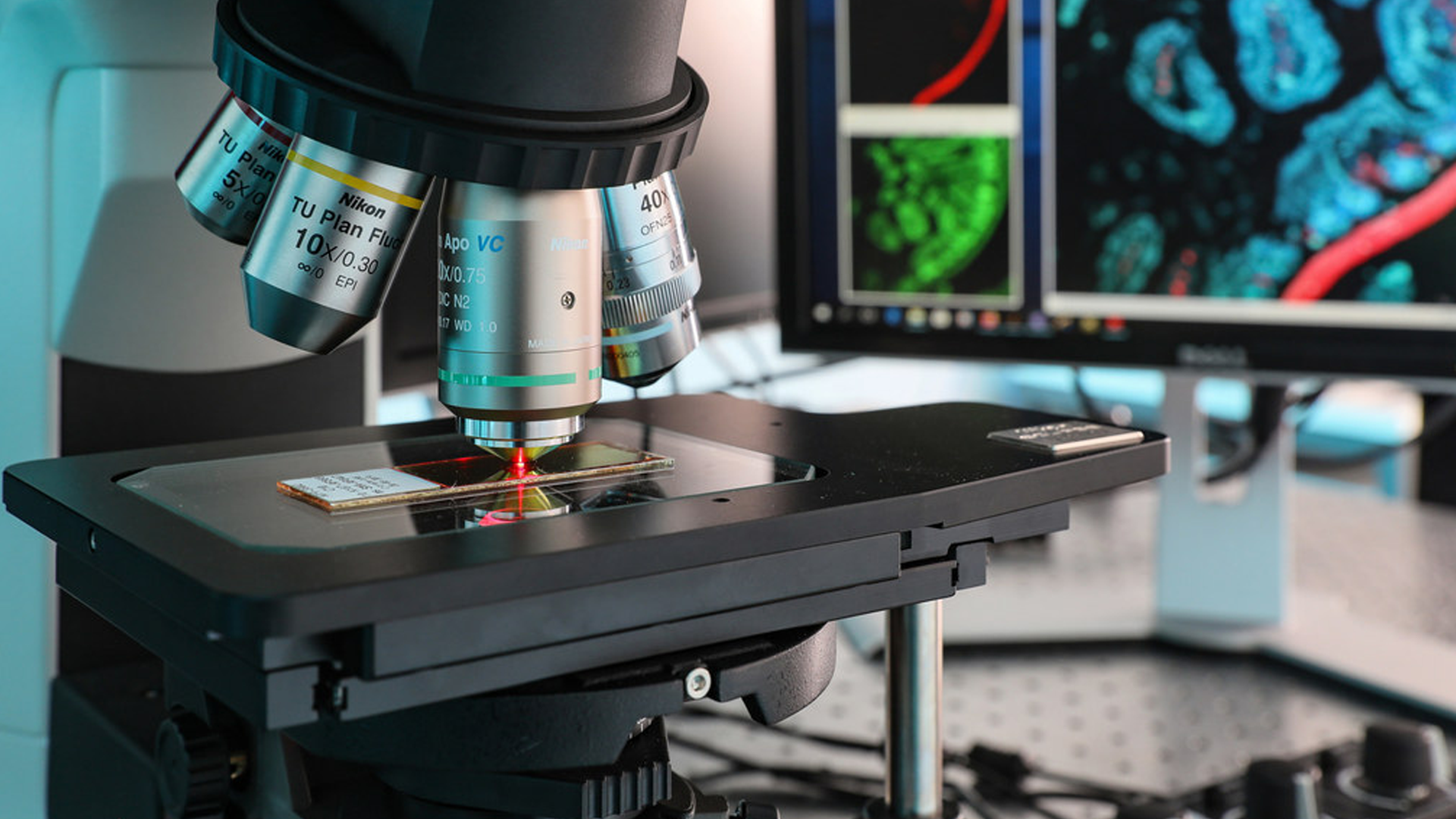 Zusammenfassung400 signes max.Max. 400 ZeichenZiele meiner Forschung1000 signes max.Max. 1000 ZeichenWie funktioniert es?1000 signes max.Max. 1000 ZeichenWas bringt diese Forschung?1000 signes max.Max. 1000 ZeichenFür einen weiteren Überblick…[Links um mehr Informationen zu erhalten]